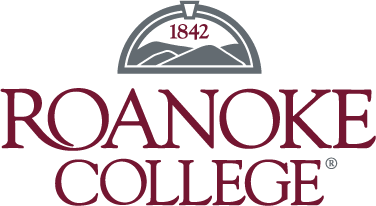 August 2019 Real Estate Market SurveyInstitute for Policy and Opinion ResearchFREQUENCIESAs you think about the condition of the real estate market in Virginia including the value of properties, would you say that the condition of the real estate market has OVER THE LAST YEAR:As you look forward to this time NEXT YEAR, that is, one year from today, do you think the condition of the real estate market will have:Compared to LAST YEAR at this time, do you think that now is a much better time to SELL a residential property including a home, condominium, apartment, or Co-op, a somewhat better time, about the same, a somewhat worse time to SELL or a much worse time?Thinking ahead to ONE YEAR FROM TODAY as compared to today, do you think in a year it will be a much better time to SELL a residential property including a home, condominium, apartment, or Co-op, a somewhat better time, about the same, a somewhat worse, or a much worse time?Compared to LAST YEAR at this time, do you think that now is a much better time to BUY a residential property including a home, condominium, apartment, or Co-op, a somewhat better time, about the same, a somewhat worse time to BUY or a much worse time?Thinking ahead to ONE YEAR FROM TODAY as compared to today, do you think in a year it will be a much better time to BUY a residential property including a home, condominium, apartment, or Co-op, a somewhat better time, about the same, a somewhat worse, or a much worse time?Region of residenceMarital statusEducational statusGenderRace/ethnicity%CumulativeImproved a great deal17.317.3Improved a little42.259.5Stayed the same25.584.9Gotten a little worse10.094.9Gotten a lot worse5.1100.0%CumulativeImproved a great deal8.48.4Improved a little33.341.7Stayed the same41.583.2Gotten a little worse12.896.0Gotten a lot worse4.0100.0%CumulativeMuch better time18.418.4Somewhat better time39.257.5About the same26.884.3Somewhat worse time11.595.9Much worse time4.1100.0%CumulativeMuch better time7.67.6Somewhat better time28.936.4About the same44.280.7Somewhat worse time16.997.6Much worse time2.4100.0%CumulativeMuch better time14.714.7Somewhat better time30.645.2About the same29.574.8Somewhat worse time19.494.2Much worse time5.8100.0%CumulativeMuch better time5.75.7Somewhat better time23.028.7About the same49.277.9Somewhat worse time17.595.4Much worse time4.6100.0%CumulativeSouthwest0.090.09Southside0.080.17Shenandoah Valley0.060.23Central Virginia0.220.45Northern Virginia0.310.76Tidewater0.241.00%CumulativeMarried0.520.52Living with partner0.040.55Divorced0.100.65Separated0.020.67Widowed0.110.78Never married0.221.00%CumulativeLess than HS0.020.02High school0.190.21Some college/tech school0.240.46Associate's degree0.100.55Bachelor's degree0.240.80Advanced degree0.201.00%CumulativeFemale0.460.46Male0.541.00%CumulativeNon-Hispanic white0.680.68Non-Hispanic black0.230.91Latino0.030.94Other/mixed race0.061.00